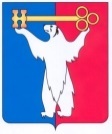 АДМИНИСТРАЦИЯ ГОРОДА НОРИЛЬСКАКРАСНОЯРСКОГО КРАЯПОСТАНОВЛЕНИЕ11.06.2021					г. Норильск				  	 № 280О внесении изменений в отдельные постановления Администрации города НорильскаВ соответствии с Федеральным законом от 27.07.2010 № 210-ФЗ 
«Об организации предоставления государственных и муниципальных услуг»,ПОСТАНОВЛЯЮ:1. Внести в Порядок оказания материальной помощи в виде компенсации расходов на зубопротезирование, утвержденный постановлением Администрации города Норильска от 02.04.2014 № 155 (далее – Порядок), следующие изменения:1.1. В пункте 2.1 Порядка слова «по форме, установленной настоящим Порядком (приложение № 1)» заменить словами «по форме согласно приложению № 1 к Административному регламенту предоставления муниципальной услуги по оказанию материальной помощи в виде компенсации расходов на зубопротезирование, утвержденному постановлением Администрации города Норильска (далее - Административный регламент)».1.2. В подпункте «а» пункта 2.2.1 Порядка слова «настоящим Порядком» заменить словами «Административным регламентом».1.3. В абзаце втором пункта 2.7 Порядка слова «настоящим Порядком» заменить словами «Административным регламентом».1.4. Абзац пятый пункта 2.2.2 Порядка изложить в следующей редакции:«- из Федеральной государственной информационной системы «Федеральный реестр инвалидов» о лице, признанном инвалидом.».1.5. Приложение № 1 к Порядку исключить.2. Внести в Административный регламент предоставления муниципальной услуги по оказанию материальной помощи в виде компенсации расходов на зубопротезирование, утвержденный постановлением Администрации города Норильска от 14.11.2018 № 438 (далее - Административный регламент), следующее изменение:2.1. Абзац пятый пункта 2.6.1 Административного регламента изложить в следующей редакции:«- из Федеральной государственной информационной системы «Федеральный реестр инвалидов» о лице, признанном инвалидом;».3. Опубликовать настоящее постановление в газете «Заполярная правда» и разместить его на официальном сайте муниципального образования город Норильск.4. Настоящее постановление вступает в силу после его официального опубликования в газете «Заполярная правда».Глава города Норильска								    Д.В. Карасев